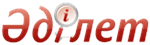 Об утверждении Правил оценки профессиональной подготовленности и подтверждения соответствия квалификации специалистов в области здравоохраненияПриказ Министра здравоохранения и социального развития Республики Казахстан от 28 мая 2015 года № 404. Зарегистрирован в Министерстве юстиции Республики Казахстан 26 июня 2015 года № 11449      В соответствии со статьей 176-1 Кодекса Республики Казахстан от 18 сентября 2009 года «О здоровье народа и системе здравоохранения» ПРИКАЗЫВАЮ:
      1. Утвердить прилагаемые Правила оценки профессиональной подготовленности и подтверждения соответствия квалификации специалистов в области здравоохранения. 
       2. Департаменту науки и человеческих ресурсов Министерства здравоохранения и социального развития Республики Казахстан обеспечить: 
      1) государственную регистрацию настоящего приказа в Министерстве юстиции Республики Казахстан;
      2) в течение десяти календарных дней после государственной регистрации настоящего приказа направление его на официальное опубликование в периодических печатных изданиях и в информационно-правовой системе «Әділет»;
      3) размещение настоящего приказа на интернет-ресурсе Министерства здравоохранения и социального развития Республики Казахстан;
      4) в течение десяти рабочих дней после государственной регистрации настоящего приказа в Министерстве юстиции Республики Казахстан представление в Департамент юридической службы Министерства здравоохранения и социального развития Республики Казахстан сведения об исполнения мероприятий, предусмотренных подпунктами 1), 2) и 3) настоящего пункта.
       3. Контроль за исполнением настоящего приказа возложить на вице-министра здравоохранения и социального развития Республики Казахстан Цой А.В. 
       4. Настоящий приказ вводится в действие с 9 октября 2015 года и подлежит официальному опубликованию.       Министр
      здравоохранения и
      социального развития
      Республики Казахстан                       Т. Дуйсенова  Утверждены            
 приказом Министра здравоохранения 
 и социального развития      
 Республики Казахстан      
 от 28 мая 2015 года № 404       Правила
оценки профессиональной подготовленности и подтверждения
соответствия квалификации специалистов в области
здравоохранения   1. Общие положения       1. Настоящие Правила оценки профессиональной подготовленности и подтверждения соответствия квалификации специалистов в области здравоохранения (далее - Правила) разработаны в соответствии с пунктом 3 статьи 176 Кодекса Республики Казахстан от 18 сентября 2009 года «О здоровье народа и системе здравоохранения» и определяют порядок оценки профессиональной подготовленности и подтверждения соответствия квалификации специалистов в области здравоохранения, в том числе иностранных специалистов и лиц, получивших образование за пределами Республики Казахстан (далее – Оценка). Оценку проводит организация, аккредитованная уполномоченным органом (далее – организация по оценке). 
       2. В настоящих Правилах применяются следующие понятия и определения: 
      1) региональные симуляционные центры (далее - РСЦ) – структурные подразделения государственных медицинских колледжей, созданные по рекомендации уполномоченного органа в области здравоохранения, с целью непрерывного профессионального развития специалистов здравоохранения в регионах и предоставления базы для Оценки;
       2) апелляционная комиссия – комиссия, создаваемая организацией по оценке, из числа сотрудников организации по оценке и независимых экспертов для рассмотрения апелляционных заявлений кандидатов; 
       3) оценка знаний – определение уровня теоретических знаний кандидата по соответствующей специальности в области здравоохранения; 
      4) навык – действие, доведенное до автоматизма путем многократного повторения, освоенный способ выполнения действия, обеспечиваемый совокупностью приобретенных знаний и сформированный путем упражнений;
       5) оценка для проведения сертификации специалиста в области здравоохранения (оценка на сертификацию) – процедура оценки знаний специалистов, проводимая в целях определения соответствия медицинских работников клинической специальности для допуска их к клинической практике (работе с пациентами); 
       6) оценка для присвоения квалификационной категории в области здравоохранения (оценка подтверждения соответствия квалификации специалистов) – процедура оценки знаний и практических навыков специалистов, проводимая в целях определения или подтверждения уровня их квалификации; 
       7) клиническая станция – отдельно оснащенное помещение (комната либо секция) для оценки клинических знаний и навыков специалистов с применением различного симуляционного оборудования (манекены, фантомы, муляжи, автоматизированные виртуальные модели, интерактивные обучающие компьютерные программы, аудио-видео материалы) и (или) с участием стандартизированных пациентов; 
       8) специалист - физическое лицо, имеющее профессиональное медицинское или фармацевтическое образование и осуществляющее медицинскую или фармацевтическую деятельность; 
      9) симуляционное оборудование – устройства, инструменты, аппаратура, позволяющие моделировать клинические ситуации в стандартизированных условиях, максимально приближенных к реальным условиям;
       10) симуляционные технологии – современные технологии обучения и оценки навыков специалистов в области здравоохранения, включающие выработку автоматически повторяемых действий, оперативное принятие адекватных решений, основанные на моделировании клинических и иных ситуаций, в том числе неотложных ситуаций, максимально приближенных к реальным ситуациям; 
       11) стандартизированный пациент – физическое лицо, обученное реалистично изображать больного (воспроизводить его жалобы, психоэмоциональное состояние, способный с большой степенью достоверности инсценировать тот или иной клинический случай), привлекаемое для оценки коммуникативных навыков специалиста в рамках договорных отношений; 
       12) оценка практических навыков – определение уровня владения кандидатом практическими навыками в процессе их демонстрации; 
      13) регистрационная карта – индивидуальная карточка учета для каждого кандидата, с указанием этапов, даты и времени оценки; 
       14) кандидат – специалист, претендующий на прохождение Оценки. 
      3. Прием заявлений кандидатов для прохождения оценки осуществляется организацией по оценке. 
      4. Положительный результат Оценки является основанием для проведения сертификации и присвоения квалификационной категории специалистов в области здравоохранения территориальными подразделениями уполномоченного органа и ведомством государственного органа в сфере санитарно-эпидемиологического благополучия населения и его территориальными подразделениями для специалистов в сфере санитарно-эпидемиологического благополучия населения. 
       5. Оценка проводится на государственном или русском языках по выбору кандидата. 
       6. Результат Оценки действует на всей территории Республики Казахстан в течение одного года со дня его выдачи.    2. Порядок организации и проведения оценки на сертификацию         7. Оценка на сертификацию проводится для специалистов со средним (техническим и профессиональным), послесредним, высшим медицинским образованием, а также лиц, прошедших переподготовку кадров и (или) приобретших послевузовское образование. 
       8. Оценка на сертификацию проводится в виде тестирования автоматизированным компьютерным способом. 
       9. Для регистрации на оценку на сертификацию кандидаты представляют: 
      1) заявление по форме согласно приложению 1 к настоящим Правилам; 
      2) копии документов об образовании и оригиналы для сверки; 
      3) анкету кандидата по форме согласно приложению 2 к настоящим Правилам; 
      4) копию документа, удостоверяющего личность. 
       10. Формы заявления и анкеты кандидата размещаются на официальном интернет-ресурсе организации по оценке. 
      11. После завершения процедуры регистрации, кандидату выдается регистрационная карта на прохождение оценки на сертификацию, согласно  приложению 3 к настоящим Правилам. 
      12. Помещение для тестирования оснащается камерами видеонаблюдения.
      Объективность проведения тестирования обеспечивается стандартностью условий, времени, подсчета результатов, содержания тестов.
      13. Кандидаты допускаются к тестированию при предъявлении регистрационной карты и документа, удостоверяющего личность. 
      14. Вход (выход) кандидатов в помещение для тестирования осуществляется с разрешения ответственного лица организации по оценке.
       15. Кандидаты находятся в помещении для тестирования по времени, указанному в регистрационной карте. 
       16. До начала тестирования сотрудник организации по оценке: 
       1) проводит инструктаж кандидатов о порядке тестирования; 
       2) проводит ознакомление кандидата с инструкцией по технике безопасности для пользователей, работающих в помещении для тестирования, оборудованном персональными компьютерами. 
       17. Во время тестирования кандидатам не допускается разговаривать между собой и покидать помещение, в котором проводится тестирование. 
      При не соблюдении требований претендент покидает помещение, где проводится тестирование, а результат тестирования считается не действительным.
       18. Разработка тестовых заданий и их ежегодное обновление осуществляется организацией по оценке. Организация по оценке утверждает тестовые вопросы. 
      Вопросы тестовых заданий для всех кандидатов размещаются на официальном сайте организации по оценке.
      19. Общее количество тестовых заданий по одной специальности и на одного кандидата составляет 50 вопросов. Время тестирования – 75 минут.
      Пороговый уровень для прохождения тестирования составляет 50% и более (25 и более правильных ответов) от общего количества вопросов.
       20. По истечении времени, отведенного на прохождение тестов, программа автоматически закрывается. 
       21. Подсчет результатов тестирования проводится автоматически компьютерной программой. 
       22. Результат тестирования выдается кандидату сразу по завершению тестирования. 
      23. Результат тестирования вносится в результат оценки на сертификацию по форме, согласно приложению 4 к настоящим правилам. 
       24. Оценка на сертификацию считается пройденной при условии успешного прохождения тестирования. 
       По результатам прохождения оценки принимается одно из следующих решений: 
       1) подтверждено; 
       2) неподтверждено. 
      25. Повторное тестирование кандидатом проводится по одной и той же программе не ранее трех рабочих дней со дня предыдущего тестирования после представления заявления и анкеты по форме согласно приложениям 1, 2 к настоящим Правилам. 
       26. Претенденты, не сдавшие повторное тестирование, допускаются к сдаче после прохождения курсов повышения квалификации по специальности в объеме 216 часов.    3. Порядок организации и проведения оценки подтверждения
 соответствия квалификации специалистов         27. Оценка подтверждения соответствия квалификации специалистов проводится для специалистов с медицинским и фармацевтическим образованием. 
      Перечень документов, представляемых для регистрации на оценку подтверждения соответствия квалификации специалистов, указанных в пункте 9 настоящих Правил.
      28. После завершения процедуры регистрации, кандидату выдается регистрационная карта на прохождение Оценки, согласно приложению 5 к настоящим Правилам. 
      29. Оценка подтверждения соответствия квалификации специалистов с высшим и средним (техническим и профессиональным), послесредним медицинским образованием, занимающихся клинической практикой, состоит из следующих этапов:
      1) тестирование;
      2) оценка практических навыков.
      Оценка подтверждения соответствия квалификации специалистов с высшим и средним (техническим и профессиональным), послесредним фармацевтическим образованием проводится в виде тестирования.
      30. Тестирование проводится сотрудником организации по оценке аналогично порядку, предусмотренному главой 2 настоящих Правил. 
       31. Тесты различаются по степени сложности, в зависимости от квалификационной категории на которую заявляет кандидат. 
       Пороговый уровень для прохождения тестирования составляет: 
       на вторую категорию – от 60 % до 100 %; 
       на первую категорию – от 70 % до 100 %; 
      на высшую категорию – от 80 % до 100 %.
       32. Результат тестирования выдается кандидату сразу по завершению тестирования. 
      33. Результат тестирования вносится в результат оценки подтверждения соответствия квалификации специалистов по форме, согласно приложению 6 к настоящим Правилам. 
       34. Кандидат, не преодолевший пороговый уровень для прохождения тестирования, к этапу оценки практических навыков не допускается. 
       35. В случае не прохождения этапа оценки практических навыков кандидат допускается к повторному прохождению данной оценки по истечении одного месяца со дня прохождения предыдущей оценки. При этом, данный кандидат освобождается от повторного прохождения тестирования, с обязательством предоставления его результатов. 
      36. В случае прохождения тестирования кандидат допускается к оценке практических навыков по времени, указанному в регистрационной карте.
       37. Оценка практических навыков проводится организацией по оценке с привлечением практической базы РСЦ. 
       38. Оценка практических навыков проводится экзаменационной комиссией по программам, утвержденным организацией по оценке. Состав экзаменационной комиссии составляет нечетное число, но не менее трех членов по каждой станции. 
      В состав экзаменационной комиссии привлекаются независимые эксперты, аккредитованные в соответствии с Правилами аккредитации в области здравоохранения, утвержденными приказом Министра здравоохранения и социального развития Республики Казахстан от 10 марта 2015 года № 127, зарегистрированным в Реестре государственной регистрации нормативных правовых актов № 10735 по клиническим специальностям, прошедших подготовку по проведению Оценки. Экзаменационная комиссия утверждается приказом организации по оценке.
       39. Оценка практических навыков включает прохождение кандидатом: 
      на вторую категорию - 5 клинических станций;
      на первую категорию - 6 клинических станций;
       на высшую категорию - 8 клинических станций. 
      40. Перечень клинических станций для оценки практических навыков определен приложением 7 к настоящим Правилам. 
       41. Оценка практических навыков осуществляется с использованием системы видео-аудио записи каждого кандидата. Записи архивируются и хранятся не менее 30 календарных дней со дня прохождения оценки. 
       42. Результат прохождения кандидатом каждой клинической станции оценивается по балльной системе соответственно заявляемой категории. Прохождением станции считается правильное выполнение кандидатом не менее 90 % практических навыков. 
      Время прохождения кандидатом каждой клинической станции составляет 10 минут.
      Начало и окончание оценки оповещает звуковой сигнал. После звукового сигнала кандидаты входят на клиническую станцию и демонстрируют знания и навыки, комментируя комиссии свои действия.
       Если претендент завершает выполнение поставленных задач на одной из станций досрочно, то сохраненное время используется как перерыв и не добавляется ко времени прохождения следующей станции. 
      Результат оценки практических навыков, вносится в результат оценки подтверждения соответствия квалификации специалистов, по форме, согласно приложению 6 к настоящим правилам. 
      В случае получения кандидатом на одной из клинических станций решения «не подтверждено», к следующей клинической станции кандидат не допускается и оценка считается не пройденной.
      Для прохождения Оценки претендент проходит каждую станцию с решением «подтверждено».
      43. Оценка подтверждения соответствия квалификации специалистов считается пройденной при условии успешного прохождения обоих этапов Оценки (тестирования и оценки практических навыков).
      По результатам прохождения Оценки комиссией принимается одно из следующих решений:
      1) подтверждено;
      2) не подтверждено.
      44. После оценки подтверждения соответствия квалификации специалистов в течение одного рабочего дня организацией по оценке кандидату выдается результат оценки подтверждения соответствия квалификации специалистов по форме согласно приложению 6 к настоящим Правилам.
      45. Кандидаты, не сдавшие оценку практических навыков, могут пройти повторно не ранее десяти календарных дней с момента предыдущей оценки после представления заявления и анкеты по формам согласно приложениям 1, 2 к настоящим Правилам. 
       46. Кандидаты, повторно не сдавшие: 
      тестирование, допускаются к сдаче после прохождения курсов повышения квалификации по специальности в объеме 216 часов;
      практические навыки, допускаются к сдаче после дополнительного прохождения курсов повышения квалификации по симуляционным технологиям в объеме 54 часов.   4. Апелляционная комиссия       47. Апелляционное заявление (далее - заявление) об обжаловании результатов оценки подается секретарю экзаменационной комиссии, с обоснованием причины обжалования по форме согласно приложению 8 к настоящим Правилам.
       48. Заявление кандидатом подается не позднее 3-х календарных дней со дня получения результатов Оценки. 
       49. Секретарь экзаменационной комиссии направляет заявление и экзаменационный материал (для аппеляции по результатам тестирования – тестовые вопросы с ответами; для апелляции по результатам оценки практических навыков – видео- и аудиозаписи оценки практических навыков) кандидата в апелляционную комиссию не позднее двух дней со дня регистрации апелляционного заявления. 
       50. Апелляционная комиссия создается на базе организации по оценке из числа сотрудников организации по оценке и аккредитованных независимых экспертов. 
      Привлечение аккредитованных независимых экспертов к проведению экспертизы осуществляется в соответствии с Правилами привлечения независимых экспертов в области здравоохранения, утверждаемыми в соответствии со статьей 14 Кодекса Республики Казахстан от 18 сентября 2009 года «О здоровье народа и системе здравоохранения».
       51. Составы апелляционных комиссий для рассмотрения результатов оценки формируются из числа сотрудников организации по оценке, профильных специалистов в соответствии с заявленными специальностями. 
       52. Персональные составы апелляционных комиссий ежегодно утверждаются приказом руководителя организации по оценке. 
       53. Общее количество членов апелляционной комиссии составляет не менее 5 человек. 
      54. Апелляционное заявление рассматривается на заседании апелляционной комиссии, которая выносит решение по форме, согласно приложению 9 к настоящим Правилам. 
       55. Апелляционная комиссия проводит заседание по рассмотрению заявлений в течение 15 рабочих дней со дня регистрации заявления в организации по оценке. 
       56. Решение апелляционной комиссии считается правомочным, если на заседании присутствовали не менее двух третей ее состава. Результаты голосования определяются большинством голосов членов апелляционной комиссии. 
       57. Копия решения апелляционной комиссии выдается кандидату на следующий рабочий день после его рассмотрения.    5. Заключительные положения        58. Оценка осуществляется за счет средств работодателя, личных средств кандидата и иных источников. 
       59. Организация по оценке формирует и ежеквартально актуализирует базу данных результатов оценки. 
      60. В случае утери или порчи результата оценки кандидату выдается дубликат в течение двух рабочих дней после подачи заявления на имя руководителя организации по оценке, согласно приложению 10 к настоящим Правилам.   Приложение 1           
 к Правилам оценки         
 профессиональной          
 подготовленности и подтверждения  
 соответствия квалификации      
 специалистов в области       
 здравоохранения           Форма            Руководителю _______________
 (наименование организации по оценки) 
________________________________
________________________________
от _____________________________
(фамилия, имя, отчество (при его наличии)
________________________________
 (специальность)                                     Заявление      Прошу Вас разрешить мне пройти оценку профессиональной подготовленности и подтверждения соответствия квалификации специалистов в области здравоохранения для ________________
___________________________________________________________
(проведения сертификации специалистов и присвоения квалификационной категории в области здравоохранения (нужное вписать)по специальности)
_________________________.                                                                 Дата                                                    Подпись Кандидата  Приложение 2           
 к Правилам оценки         
 профессиональной          
 подготовленности и подтверждения  
 соответствия квалификации      
 специалистов в области       
 здравоохранения           Форма                                    Анкета кандидата                        I. Общие данные         II. Медицинское или фармацевтическое образование          Сведения о прохождении интернатуры, резидентуры,
                         клинической ординатуры            Курсы повышения квалификации и переподготовки
                             за последние 5 лет              III. Трудовая деятельность за последние 5 летПрочее_______________________________________________________________
_____________________________________________________________________
_____________________________________________________________________
_____________________________________________________________________
_____________________________________________________________________      Примечание: Заполненную анкету необходимо предоставить в
Организацию по оценке в день регистрации.  Приложение 3           
 к Правилам оценки         
 профессиональной          
 подготовленности и подтверждения  
 соответствия квалификации      
 специалистов в области       
 здравоохранения           Форма               Регистрационная карта на прохождение оценки на сертификацию  Приложение 4           
 к Правилам оценки         
 профессиональной          
 подготовленности и подтверждения  
 соответствия квалификации      
 специалистов в области       
 здравоохранения           Форма            Фамилия, имя, отчество (при его наличии) кандидата
_____________________________________________________________________Заявляемая специальность ____________________________________________Результат тестирования - _____количество правильных ответов (____%).Результат оценки на сертификацию ________________ дата                                                                 М.П.  Приложение 5           
 к Правилам оценки         
 профессиональной          
 подготовленности и подтверждения  
 соответствия квалификации      
 специалистов в области       
 здравоохранения           Форма              Регистрационная карта на прохождение оценки 
         подтверждения соответствия квалификации 
                      специалистов    Приложение 6           
 к Правилам оценки         
 профессиональной          
 подготовленности и подтверждения  
 соответствия квалификации      
 специалистов в области       
 здравоохранения           Форма                Результат оценки подтверждения соответствия квалификации
                           специалистовФамилия, имя, отчество(при его наличии) кандидата
_____________________________________________________________________Заявляемая специальность ____________________________________________Заявляемая квалификационная категория________________________________Этап 1. Результат тестирования - ___ количество правильных ответов
(__%).Этап 2. Оценка практических навыков (баллы, %) по:
Станция 1. ______________________________________ (баллы, %)
Станция 2. ______________________________________ (баллы, %)
Станция 3. ______________________________________ (баллы, %)
Станция 4. ______________________________________ (баллы, %)
Станция 5. ______________________________________ (баллы, %)
Станция 6. ______________________________________ (баллы, %)
Станция 7. ______________________________________ (баллы, %)
Станция 8. ______________________________________ (баллы, %)Результат оценки подтверждения соответствия квалификации специалистов
____________________дата                                                                 М.П.  Приложение 7           
 к Правилам оценки         
 профессиональной          
 подготовленности и подтверждения  
 соответствия квалификации      
 специалистов в области       
 здравоохранения             Перечень клинических станций для оценки практических навыков  Приложение 8           
 к Правилам оценки         
 профессиональной          
 подготовленности и подтверждения  
 соответствия квалификации      
 специалистов в области       
 здравоохранения           Форма            Председателю
Апелляционной комиссии
________________________________
(наименование организации по оценке)
________________________________
________________________________
от _____________________________
(фамилия, имя отчество (при его наличии)
________________________________
 (специальность)                               Апелляционное заявление      С результатами оценки (тестирование/практические умения и
навыки),                           (нужное подчеркнуть)
      не согласен по причине:
_____________________________________________________________________
_____________________________________________________________________
_____________________________________________________________________
______________________      В этой связи, прошу Вас рассмотреть мое заявление на заседании
Апелляционной комиссии и принять решение по данному вопросу.                                                                 Дата                                                    Подпись Кандидата  Приложение 9           
 к Правилам оценки         
 профессиональной          
 подготовленности и подтверждения  
 соответствия квалификации      
 специалистов в области       
 здравоохранения           Форма                             Решение апелляционной комиссии      При рассмотрении апелляционного заявления кандидата № __ от
«__» _____ 20___ г.
      __________________________________________________________
          фамилия, имя, отчество (при его наличии) кандидата      Постановили
_____________________________________________________________________
_____________________________________________________________________
_____________________________________________________________________
_____________________________________________________________________
____________________________                                                                 Дата      Подписи Председателя и 
       членов Апелляционной комиссии   Приложение 10          
 к Правилам оценки         
 профессиональной          
 подготовленности и подтверждения  
 соответствия квалификации      
 специалистов в области       
 здравоохранения           Форма            Руководителю ______________________
(наименование организации по оценки)
___________________________________
___________________________________
___________________________________
от ________________________________
(фамилия, имя, отчество (при его наличии)
___________________________________
 (специальность)                                         Заявление      В связи с утерей результата оценки профессиональной подготовленности и подтверждения соответствия квалификации специалиста в области здравоохранения прошу Вас разрешить выдать мне
дубликат.
      Указать причину ________________________________.                                                                 Дата                                                    Подпись кандидата© 2012. РГП на ПХВ Республиканский центр правовой информации Министерства юстиции Республики КазахстанФамилияИмяОтчество
(при его наличии)Дата рожденияВозрастНациональностьПолмужской 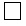 женский женский женский ГражданствоМобильный телефонРабочий телефонАдрес электронной почтыДанные удостоверения личности№Название учебного заведения и его местонахождениеГод поступленияГод окончанияПо какой специальности обучалсяКакую квалификацию получил в результате окончания учебного заведения, указать
№ диплома или удостоверения1.2.3.№Название учебного заведения и его местонахождениеГод поступленияГод окончанияПо какой специальности обучалсяКакую квалификацию получил в результате окончания учебного заведения, указать № удостоверения1.2.3.№Название циклаГод прохожденияКоличество часовМесто прохождения и № сертификата1.2.3.4.5.№Место работыМесто работыДолжностьВремя пребывания на должностиВремя пребывания на должности1.2.3.4.5.Прохождение процедуры Оценки Прохождение процедуры Оценки впервые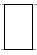 впервыевпервыеповторноИдентификационный номер Кандидата ______________Прохождение тестирования:Дата__________, время _____________Результат оценки на сертификациюПредседатель _________________
                  (подпись)_______________________________
фамилия, имя, отчество (при его
             наличии)Идентификационный номер Кандидата ______________          Прохождение 1 этапа (тестирования):          Прохождение 1 этапа (тестирования):     Дата__________, время _____________     Дата__________, время _____________          Прохождение 2 этапа (оценки практических навыков):          Прохождение 2 этапа (оценки практических навыков):     Дата__________, время _____________     Дата__________, время _____________Председатель _________________
                 (подпись)_______________________________
фамилия, имя, отчество (при его
            наличии)Уровень образования специалистовПеречень клинических станций для проведения Оценки для квалификационной категорииПеречень клинических станций для проведения Оценки для квалификационной категорииПеречень клинических станций для проведения Оценки для квалификационной категорииУровень образования специалистоввтораяперваявысшаяВысшее медицинское образование1. Оказание неотложной помощи при непроходимости верхних дыхательных путей. 
2. Оказание неотложной помощи при травмах.
3. Оказание неотложной помощи при остановке сердца.
4. Диагностика острого коронарного синдрома. 
5. Оценка коммуникативных навыков. 1. Оказание неотложной помощи при непроходимости верхних дыхательных путей. 
2. Оказание неотложной помощи при травмах.
3. Оказание неотложной помощи при остановке сердца. 
4. Диагностика острого коронарного синдрома. 
5. Оценка коммуникативных навыков. 
6. Интерпретация лабораторно-инструментальных методов исследования. 1. Оказание неотложной помощи при непроходимости верхних дыхательных путей. 
2. Оказание неотложной помощи при травмах. 
3. Оказание неотложной помощи при остановке сердца.
4. Диагностика острого коронарного синдрома. 
5. Оценка коммуникативных навыков. 
6. Интерпретация лабораторно-инструментальных методов исследования.
7. Оказание неотложной помощи при нарушении целостности кожных покровов.
8. Оказание неотложной помощи при шоках. Среднее медицинское образование1. Оказание неотложной помощи при остановке сердца. 
2. Оказание неотложной помощи при травмах.
3. Техника парентеральных инъекций. 
4. Проведение первичной обработки раны и накладывание повязки. 
5. Оценка коммуникативных навыков. 1. Оказание неотложной помощи при остановке сердца. 
2. Оказание неотложной помощи при травмах.
3. Техника парентеральных инъекций.
4. Проведение первичной обработки раны и накладывание повязки. 
5. Оценка 
коммуникативных навыков.
6. Оказание неотложной помощи при шоках. 1. Оказание неотложной помощи при остановке сердца. 
2. Оказание неотложной помощи при травмах. 
3. Техника парентеральных инъекций. 
4. Проведение первичной обработки раны и накладывание повязки.
5. Оценка коммуникативных навыков по разъяснению медицинских манипуляций. 
6. Оказание неотложной помощи при шоках.
7. Остановка наружного кровотечения.
8. Оценка коммуникативных навыков по профилактике заболеваний. 